Vilniaus Algirdo muzikos mokyklaVI klasė6 pamokos užduotysPamokos tema: „Des-dur natūrali ir harmoninė. Sumažintas kvintakordas s53“Mokinio vardas, pavardė.........................................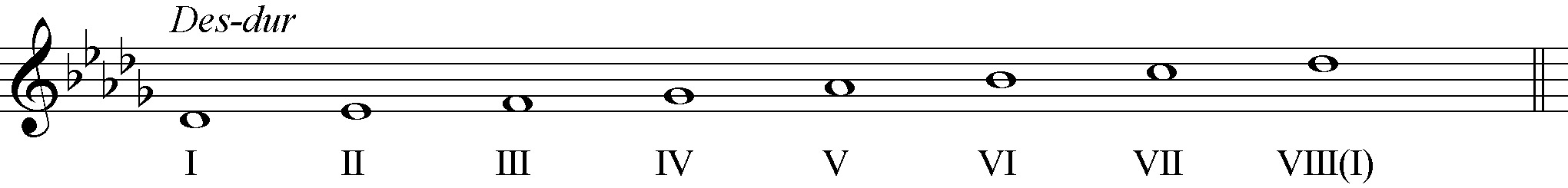 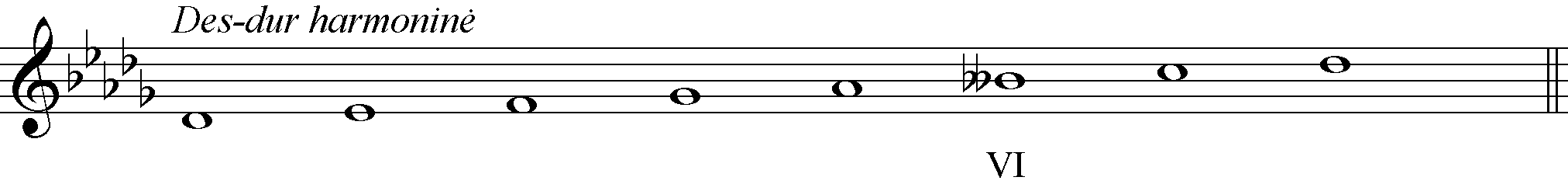 Parašykite akordus gamoje Des-dur (vietoj pauzių):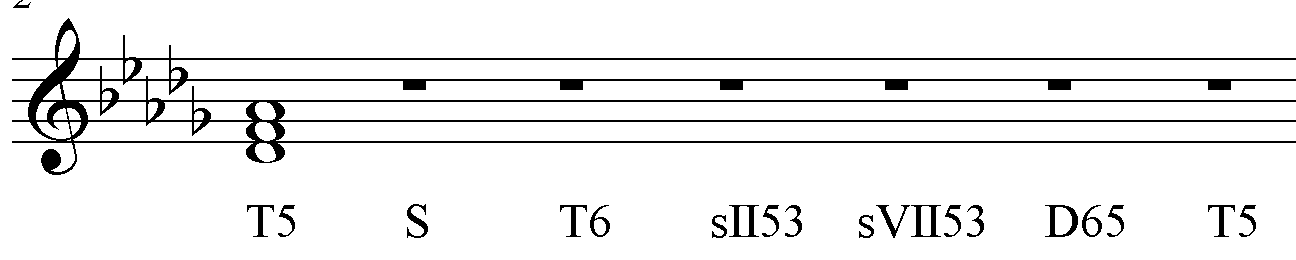 Dėmesio! Prisiminkime iš 4 pamokos (4 ir 5 skaidrės):sVII53 (sumažintas VII laipsnio kvintakordas) VII-II-IV laipsniaisII53 (sumažintas II laipsnio kvintakordas) II-IV-VI pažemintas laipsniaiSudėkite takto brūkšnius 4/4 metre: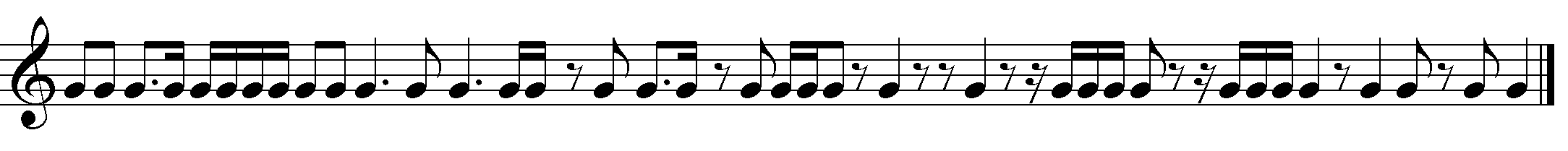 Parašykite diktantą: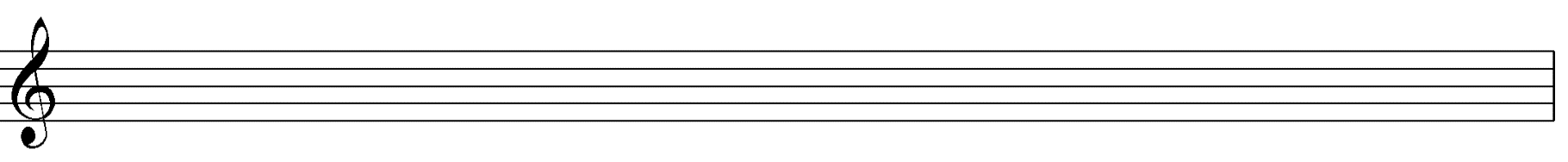 